	Think Board C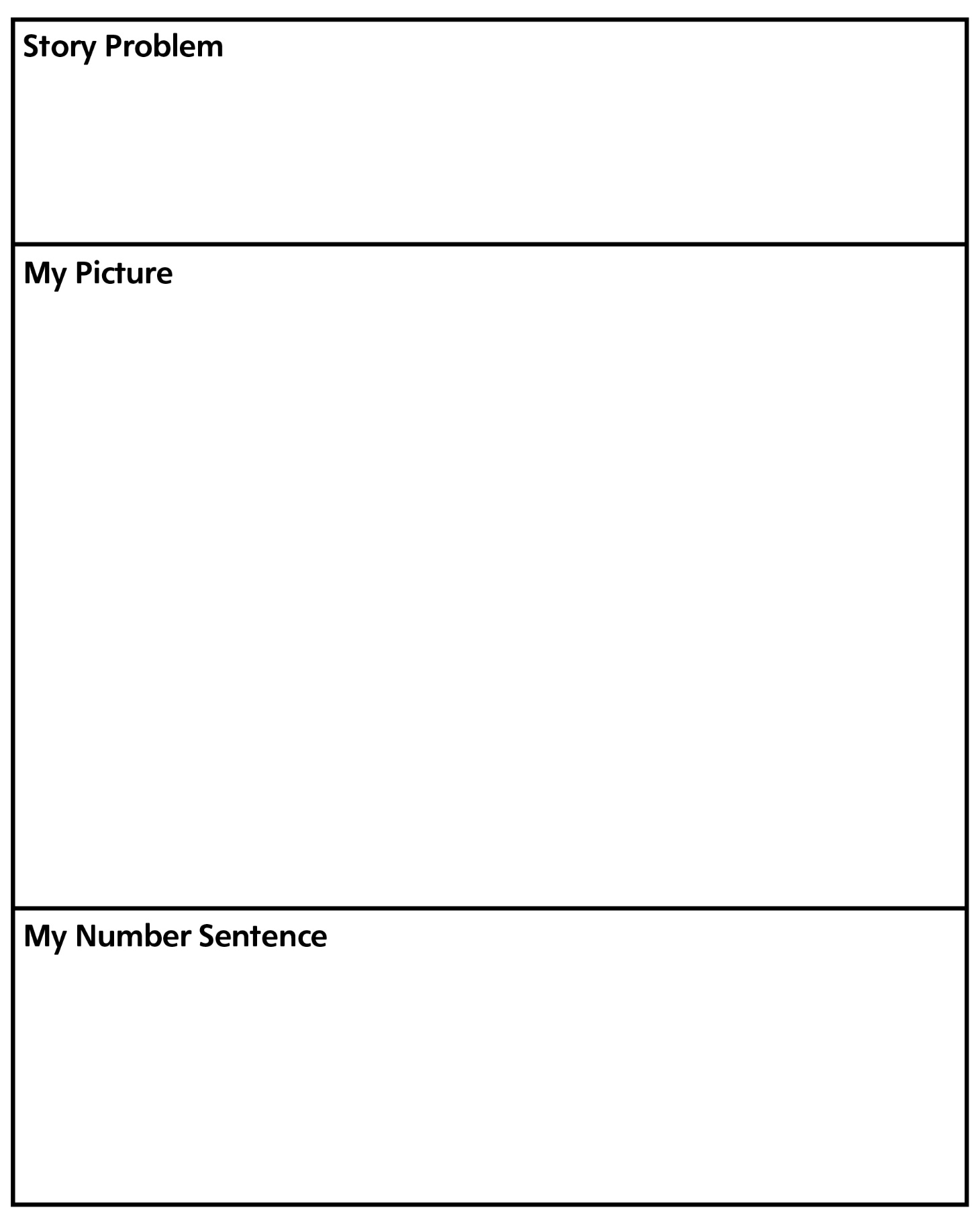 